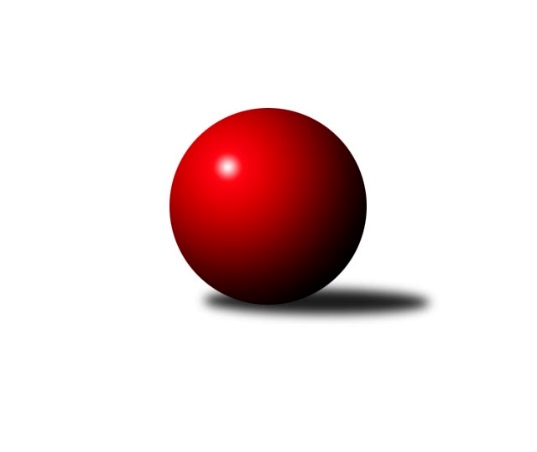 Č.8Ročník 2017/2018	4.11.2017Nejlepšího výkonu v tomto kole: 1673 dosáhlo družstvo: TJ Doksy DKrajský přebor Libereckého kraje 2017/2018Výsledky 8. kolaSouhrnný přehled výsledků:TJ Dynamo Liberec B	- SK Skalice C	5:1	1435:1433	6.0:2.0	1.11.TJ Lokomotiva Liberec B	- TJ Doksy C	5:1	1557:1337	7.0:1.0	2.11.TJ Lokomotiva Liberec	- TJ Kuželky Česká Lípa C	5:1	1465:1411	6.0:2.0	2.11.TJ Bižuterie Jablonec n. N.  B	- TJ Kuželky Česká Lípa B	5:1	1588:1581	5.0:3.0	2.11.SK Skalice B	- TJ Doksy D	2:4	1668:1673	4.0:4.0	3.11.TJ Doksy B	- SK Plaston Šluknov B	1:5	1536:1601	4.0:4.0	4.11.TJ Sokol Blíževedly B	- TJ Spartak Chrastava	4:2	1552:1464	6.0:2.0	4.11.Tabulka družstev:	1.	SK Plaston Šluknov B	8	6	0	2	33.0 : 15.0 	37.5 : 26.5 	 1588	12	2.	TJ Lokomotiva Liberec B	8	6	0	2	31.0 : 17.0 	36.5 : 27.5 	 1631	12	3.	TJ Lokomotiva Liberec	8	6	0	2	29.5 : 18.5 	42.0 : 22.0 	 1523	12	4.	TJ Dynamo Liberec B	8	5	0	3	32.0 : 16.0 	39.5 : 24.5 	 1616	10	5.	SK Skalice B	8	5	0	3	29.0 : 19.0 	37.0 : 27.0 	 1560	10	6.	TJ Kuželky Česká Lípa B	8	5	0	3	28.0 : 20.0 	38.0 : 26.0 	 1591	10	7.	TJ Doksy D	8	4	1	3	22.0 : 26.0 	30.0 : 34.0 	 1506	9	8.	TJ Spartak Chrastava	8	4	0	4	26.0 : 22.0 	34.5 : 29.5 	 1513	8	9.	TJ Sokol Blíževedly B	8	4	0	4	22.5 : 25.5 	32.0 : 32.0 	 1501	8	10.	TJ Doksy B	8	3	0	5	21.5 : 26.5 	28.5 : 35.5 	 1514	6	11.	SK Skalice C	8	3	0	5	19.5 : 28.5 	32.0 : 32.0 	 1533	6	12.	TJ Bižuterie Jablonec n. N.  B	8	2	0	6	20.0 : 28.0 	27.5 : 36.5 	 1534	4	13.	TJ Kuželky Česká Lípa C	8	2	0	6	14.0 : 34.0 	18.5 : 45.5 	 1414	4	14.	TJ Doksy C	8	0	1	7	8.0 : 40.0 	14.5 : 49.5 	 1401	1Podrobné výsledky kola:	 TJ Dynamo Liberec B	1435	5:1	1433	SK Skalice C	Radek Chomout	 	 189 	 188 		377 	 2:0 	 353 	 	174 	 179		Lubomír Sirový	Ludvík Szabo	 	 192 	 213 		405 	 2:0 	 364 	 	171 	 193		Martin Zeman	Martin Burgr	 	 155 	 167 		322 	 2:0 	 295 	 	148 	 147		Martin Foltyn	Marek Valenta	 	 189 	 142 		331 	 0:2 	 421 	 	202 	 219		Jiří Horníkrozhodčí: Nejlepší výkon utkání: 421 - Jiří Horník	 TJ Lokomotiva Liberec B	1557	5:1	1337	TJ Doksy C	Nataša Kovačovičová	 	 171 	 212 		383 	 1:1 	 414 	 	222 	 192		Natálie Kozáková	Jana Susková	 	 193 	 207 		400 	 2:0 	 313 	 	155 	 158		Eva Šimonová	Jana Kořínková	 	 187 	 196 		383 	 2:0 	 302 	 	150 	 152		Tereza Kozáková	Václav Žitný	 	 172 	 219 		391 	 2:0 	 308 	 	159 	 149		Petra Kozákovározhodčí: Nejlepší výkon utkání: 414 - Natálie Kozáková	 TJ Lokomotiva Liberec	1465	5:1	1411	TJ Kuželky Česká Lípa C	Aleš Havlík	 	 164 	 179 		343 	 1:1 	 346 	 	181 	 165		Marie Kubánková	Zdeněk Adamec	 	 190 	 188 		378 	 1:1 	 366 	 	208 	 158		Jaroslava Vaňková	Miroslav Lapáček	 	 196 	 195 		391 	 2:0 	 357 	 	186 	 171		Dana Bílková	st. Pašek, st.	 	 181 	 172 		353 	 2:0 	 342 	 	171 	 171		Libuše Lapešovározhodčí: Nejlepší výkon utkání: 391 - Miroslav Lapáček	 TJ Bižuterie Jablonec n. N.  B	1588	5:1	1581	TJ Kuželky Česká Lípa B	ml. Seifertová, ml.	 	 182 	 165 		347 	 0:2 	 423 	 	219 	 204		Petr Jeník	Iva Kunová	 	 178 	 227 		405 	 1:1 	 383 	 	197 	 186		Jaroslav Košek	Josef Kuna	 	 219 	 201 		420 	 2:0 	 376 	 	208 	 168		Jiří Coubal	Michal Buga	 	 207 	 209 		416 	 2:0 	 399 	 	204 	 195		Jiří Ludvíkrozhodčí: Nejlepší výkon utkání: 423 - Petr Jeník	 SK Skalice B	1668	2:4	1673	TJ Doksy D	Ladislava Šmídová	 	 189 	 201 		390 	 1:1 	 387 	 	177 	 210		Martina Stachová	Jaroslava Kozáková	 	 230 	 215 		445 	 2:0 	 422 	 	211 	 211		Kamila Klímová	Petr Tregner	 	 206 	 217 		423 	 1:1 	 425 	 	218 	 207		ml. Klíma, ml.	Petra Javorková	 	 206 	 204 		410 	 0:2 	 439 	 	214 	 225		Aleš Stachrozhodčí: Nejlepší výkon utkání: 445 - Jaroslava Kozáková	 TJ Doksy B	1536	1:5	1601	SK Plaston Šluknov B	Marek Kozák	 	 161 	 199 		360 	 0:2 	 409 	 	195 	 214		Petr Tichý	Petr Mádl	 	 196 	 197 		393 	 2:0 	 357 	 	179 	 178		Jan Marušák	Miloslav Šimon	 	 177 	 208 		385 	 1:1 	 421 	 	233 	 188		Dušan Knobloch	Radek Kozák	 	 186 	 212 		398 	 1:1 	 414 	 	204 	 210		Anita Morkusovározhodčí: Nejlepší výkon utkání: 421 - Dušan Knobloch	 TJ Sokol Blíževedly B	1552	4:2	1464	TJ Spartak Chrastava	Stanislava Kroupová	 	 199 	 195 		394 	 2:0 	 352 	 	169 	 183		Dana Husáková	Ludmila Tomášková	 	 202 	 197 		399 	 2:0 	 323 	 	162 	 161		František Dostál *1	Radim Houžvička	 	 162 	 183 		345 	 1:1 	 373 	 	197 	 176		Jana Vokounová	Vlastimil Václavík	 	 216 	 198 		414 	 1:1 	 416 	 	225 	 191		Jaroslav Chlumskýrozhodčí: střídání: *1 od 51. hodu František VokounNejlepší výkon utkání: 416 - Jaroslav ChlumskýPořadí jednotlivců:	jméno hráče	družstvo	celkem	plné	dorážka	chyby	poměr kuž.	Maximum	1.	Jana Susková 	TJ Lokomotiva Liberec B	432.30	294.0	138.4	3.4	4/4	(446)	2.	Ludvík Szabo 	TJ Dynamo Liberec B	424.35	294.3	130.1	6.3	4/4	(437)	3.	Vlastimil Václavík 	TJ Sokol Blíževedly B	422.10	295.5	126.6	8.7	4/4	(446)	4.	Anita Morkusová 	SK Plaston Šluknov B	418.20	291.9	126.3	6.4	5/6	(432)	5.	Petr Tichý 	SK Plaston Šluknov B	417.78	285.5	132.3	6.6	6/6	(450)	6.	Jaroslav Chlumský 	TJ Spartak Chrastava	415.95	287.8	128.2	6.0	5/5	(447)	7.	Václav Žitný 	TJ Lokomotiva Liberec B	411.83	292.7	119.2	11.0	3/4	(441)	8.	Petr Jeník 	TJ Kuželky Česká Lípa B	411.73	286.9	124.9	7.7	5/6	(433)	9.	Jaroslav Košek 	TJ Kuželky Česká Lípa B	411.61	286.4	125.2	6.9	6/6	(444)	10.	Natálie Kozáková 	TJ Doksy C	411.50	282.3	129.3	7.8	4/6	(433)	11.	Radek Chomout 	TJ Dynamo Liberec B	409.90	293.9	116.0	9.9	4/4	(455)	12.	Petr Tregner 	SK Skalice B	409.40	292.8	116.6	9.7	3/4	(437)	13.	Josef Kuna 	TJ Bižuterie Jablonec n. N.  B	408.15	285.9	122.3	6.0	4/4	(451)	14.	Syková Olga 	TJ Bižuterie Jablonec n. N.  B	408.00	295.0	113.0	10.0	3/4	(413)	15.	ml. Klíma,  ml.	TJ Doksy D	407.33	273.0	134.3	5.0	3/4	(425)	16.	st. Javorek,  st.	SK Skalice B	405.75	290.4	115.3	10.3	3/4	(460)	17.	st. Holanec,  st.	TJ Dynamo Liberec B	404.50	279.4	125.1	5.4	4/4	(436)	18.	Nataša Kovačovičová 	TJ Lokomotiva Liberec B	401.00	288.7	112.3	9.4	3/4	(423)	19.	Jana Kořínková 	TJ Lokomotiva Liberec B	399.30	294.5	104.9	14.4	4/4	(443)	20.	Jiří Ludvík 	TJ Kuželky Česká Lípa B	397.50	280.1	117.4	7.7	6/6	(430)	21.	st. Kezer,  st.	SK Skalice B	396.81	277.9	118.9	8.4	4/4	(451)	22.	Aleš Stach 	TJ Doksy D	393.50	281.4	112.1	9.4	4/4	(439)	23.	Jana Vokounová 	TJ Spartak Chrastava	392.70	275.2	117.5	8.9	5/5	(422)	24.	David Chýlek 	SK Skalice C	391.58	273.0	118.6	9.8	3/4	(419)	25.	Daniel Paterko 	TJ Bižuterie Jablonec n. N.  B	389.67	272.0	117.7	10.0	3/4	(401)	26.	Kamila Klímová 	TJ Doksy D	389.33	275.8	113.5	13.4	3/4	(422)	27.	Jiří Horník 	SK Skalice C	388.71	277.1	111.6	8.4	4/4	(421)	28.	Martin Zeman 	SK Skalice C	388.50	271.8	116.7	10.2	4/4	(428)	29.	Bohumír Dušek 	TJ Lokomotiva Liberec	387.67	274.8	112.8	9.8	3/4	(409)	30.	Jan Marušák 	SK Plaston Šluknov B	386.89	265.9	120.9	7.7	6/6	(435)	31.	Lubomír Sirový 	SK Skalice C	385.13	273.9	111.3	8.9	4/4	(419)	32.	Václav Líman 	TJ Doksy B	384.25	272.3	112.0	8.0	4/4	(424)	33.	Radek Potůček 	TJ Kuželky Česká Lípa B	383.60	278.6	105.0	10.6	5/6	(407)	34.	Růžena Obručová 	TJ Lokomotiva Liberec B	383.33	271.7	111.7	10.9	3/4	(424)	35.	Dušan Knobloch 	SK Plaston Šluknov B	383.20	278.8	104.4	12.4	5/6	(421)	36.	Petra Javorková 	SK Skalice B	380.67	276.1	104.6	15.5	3/4	(435)	37.	Miroslav Lapáček 	TJ Lokomotiva Liberec	379.69	274.9	104.8	12.3	4/4	(402)	38.	st. Pašek,  st.	TJ Lokomotiva Liberec	379.33	272.8	106.5	8.5	3/4	(399)	39.	Bořek Blaževič 	TJ Lokomotiva Liberec	374.33	261.7	112.7	12.3	3/4	(385)	40.	Petr Mádl 	TJ Doksy B	373.44	276.4	97.0	16.4	3/4	(398)	41.	Václav Bláha  st.	TJ Doksy D	372.67	264.8	107.8	11.8	3/4	(392)	42.	Zdeněk Adamec 	TJ Lokomotiva Liberec	371.17	263.8	107.3	11.8	3/4	(389)	43.	Marie Kubánková 	TJ Kuželky Česká Lípa C	366.17	261.5	104.7	9.8	4/4	(422)	44.	Radim Houžvička 	TJ Sokol Blíževedly B	363.73	262.9	100.8	11.0	3/4	(379)	45.	Jiří Kraus 	TJ Kuželky Česká Lípa C	362.11	258.9	103.2	11.8	3/4	(428)	46.	Ludmila Tomášková 	TJ Sokol Blíževedly B	359.65	264.0	95.7	12.1	4/4	(399)	47.	Kateřina Stejskalová 	TJ Doksy B	358.00	265.6	92.4	15.8	4/4	(386)	48.	Miloš Merkl 	TJ Sokol Blíževedly B	355.89	260.7	95.2	13.2	3/4	(380)	49.	Dana Husáková 	TJ Spartak Chrastava	348.07	249.2	98.9	12.5	5/5	(364)	50.	Libuše Lapešová 	TJ Kuželky Česká Lípa C	347.75	252.4	95.4	16.0	4/4	(376)	51.	Iva Kunová 	TJ Bižuterie Jablonec n. N.  B	346.67	255.4	91.2	19.4	3/4	(405)	52.	Filip Doležal 	TJ Doksy C	342.75	251.8	91.0	15.0	4/6	(370)	53.	Martina Stachová 	TJ Doksy D	338.42	258.7	79.8	17.9	3/4	(387)	54.	Tereza Kozáková 	TJ Doksy C	330.75	249.8	81.0	18.0	4/6	(366)	55.	Petra Kozáková 	TJ Doksy C	327.80	240.8	87.0	17.2	5/6	(356)	56.	Eva Šimonová 	TJ Doksy C	322.92	240.1	82.8	16.9	4/6	(348)		Zdeněk Pecina  st.	TJ Dynamo Liberec B	452.50	287.0	165.5	3.5	2/4	(464)		Libor Křenek 	SK Skalice C	418.00	301.8	116.3	9.8	1/4	(436)		Michal Buga 	TJ Bižuterie Jablonec n. N.  B	416.63	296.0	120.6	8.4	2/4	(435)		Anton Zajac 	TJ Lokomotiva Liberec	414.25	286.5	127.8	6.6	2/4	(443)		Karel Mottl 	TJ Spartak Chrastava	401.75	281.1	120.6	9.6	2/5	(423)		Miloslav Šimon 	TJ Doksy B	393.88	281.3	112.6	8.5	2/4	(400)		Jaroslava Kozáková 	SK Skalice B	389.75	283.8	106.0	13.3	2/4	(445)		Jakub Šimon 	TJ Doksy C	387.83	269.0	118.8	9.2	2/6	(412)		Radek Kozák 	TJ Doksy B	387.75	274.1	113.6	4.0	2/4	(431)		Dan Paszek 	TJ Kuželky Česká Lípa C	386.50	275.0	111.5	10.0	2/4	(392)		Stanislava Kroupová 	TJ Sokol Blíževedly B	385.25	267.0	118.3	9.8	2/4	(394)		František Dostál 	TJ Spartak Chrastava	385.00	264.0	121.0	12.0	1/5	(385)		Ladislava Šmídová 	SK Skalice B	380.50	293.0	87.5	16.0	2/4	(390)		Martina Chadrabová 	TJ Doksy B	377.83	277.7	100.2	15.7	2/4	(390)		Marek Kozák 	TJ Doksy B	375.00	273.0	102.0	12.5	2/4	(388)		Jiří Coubal 	TJ Kuželky Česká Lípa B	372.17	260.2	112.0	7.0	3/6	(428)		David Vincze 	TJ Bižuterie Jablonec n. N.  B	371.67	275.3	96.3	12.2	2/4	(412)		Zdeněk Chadraba 	TJ Doksy C	369.00	262.0	107.0	9.5	1/6	(369)		Věra Navrátilová 	SK Plaston Šluknov B	368.50	265.0	103.5	12.3	2/6	(375)		Jaroslava Vaňková 	TJ Kuželky Česká Lípa C	366.00	262.0	104.0	14.0	1/4	(366)		Vladimír Procházka 	TJ Kuželky Česká Lípa C	363.25	248.5	114.8	8.8	2/4	(375)		Václav, Bláha  ml.	TJ Doksy D	354.00	258.0	96.0	14.0	1/4	(354)		Martina Landová 	SK Skalice B	354.00	261.0	93.0	15.0	1/4	(354)		Karel Barcal 	SK Plaston Šluknov B	349.00	246.0	103.0	14.0	1/6	(349)		Dana Bílková 	TJ Kuželky Česká Lípa C	344.25	246.0	98.3	10.3	2/4	(357)		Aleš Havlík 	TJ Lokomotiva Liberec	343.00	267.0	76.0	18.0	1/4	(343)		Michal Valeš 	TJ Doksy C	339.50	266.3	73.3	19.8	2/6	(374)		ml. Seifertová,  ml.	TJ Bižuterie Jablonec n. N.  B	337.67	257.0	80.7	15.0	1/4	(347)		Eva Čechová 	TJ Lokomotiva Liberec	337.00	242.0	95.0	15.0	1/4	(337)		Martin Burgr 	TJ Dynamo Liberec B	336.50	245.5	91.0	15.0	2/4	(351)		Klára Stachová 	TJ Doksy D	331.75	244.3	87.5	14.8	2/4	(342)		Marek Valenta 	TJ Dynamo Liberec B	331.00	249.3	81.7	20.0	1/4	(335)		Jaroslav Jeník 	TJ Spartak Chrastava	320.00	241.5	78.5	19.0	2/5	(338)		Stanislava Hřebenová 	TJ Sokol Blíževedly B	319.00	233.0	86.0	32.0	1/4	(319)		Hana Kominíková 	TJ Bižuterie Jablonec n. N.  B	315.00	256.0	59.0	31.0	1/4	(315)		Tomáš Ludvík 	TJ Kuželky Česká Lípa C	314.00	234.0	80.0	19.0	1/4	(314)		Martin Foltyn 	SK Skalice C	312.00	229.0	83.0	18.0	2/4	(329)		Václav Tomšů 	TJ Kuželky Česká Lípa C	303.00	228.0	75.0	22.0	1/4	(303)Sportovně technické informace:Starty náhradníků:registrační číslo	jméno a příjmení 	datum startu 	družstvo	číslo startu
Hráči dopsaní na soupisku:registrační číslo	jméno a příjmení 	datum startu 	družstvo	Program dalšího kola:9. kolo8.11.2017	st	17:00	TJ Kuželky Česká Lípa C - TJ Bižuterie Jablonec n. N.  B	8.11.2017	st	17:00	TJ Kuželky Česká Lípa B - TJ Sokol Blíževedly B	9.11.2017	čt	17:00	TJ Spartak Chrastava - SK Skalice B	9.11.2017	čt	17:00	TJ Doksy D - TJ Lokomotiva Liberec B	9.11.2017	čt	17:00	SK Skalice C - TJ Lokomotiva Liberec	10.11.2017	pá	17:00	SK Plaston Šluknov B - TJ Dynamo Liberec B	10.11.2017	pá	17:00	TJ Doksy C - TJ Doksy B	Nejlepší šestka kola - absolutněNejlepší šestka kola - absolutněNejlepší šestka kola - absolutněNejlepší šestka kola - absolutněNejlepší šestka kola - dle průměru kuželenNejlepší šestka kola - dle průměru kuželenNejlepší šestka kola - dle průměru kuželenNejlepší šestka kola - dle průměru kuželenNejlepší šestka kola - dle průměru kuželenPočetJménoNázev týmuVýkonPočetJménoNázev týmuPrůměr (%)Výkon1xJaroslava KozákováSkalice B4451xDušan KnoblochSK Plaston Šluk112.964211xAleš StachDoksy D4393xAnita MorkusováSK Plaston Šluk111.084141xml. Klíma, ml.Doksy D4253xPetr TichýSK Plaston Šluk109.744092xPetr TregnerSkalice B4236xJaroslav ChlumskýChrastava 108.64162xPetr JeníkČ. Lípa B4231xJiří HorníkSkalice C108.594211xKamila KlímováDoksy D4222xPetr JeníkČ. Lípa B108.27423